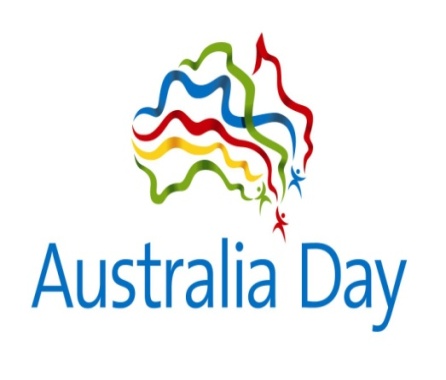 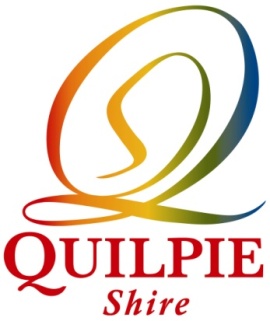                        Australia Day Awards 2021COMMUNITY GROUP AWARD						Quilpie Sporting Clays Club Inc.SPORTS & RECREATION AWARD					Quilpie Motorcyclist Association LtdOUTSTANDING JUNIOR ACHIEVEMENT AWARD			Chelsea McConnell